CVČ Slniečko vo Veľkom Záluží ponúka záujmové krúžky pre deti v školskom roku 2016/17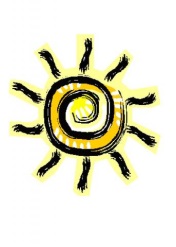 Animátor: krúžok pre mladšie deti, skladanie  LEGA, modelovanie a iné aktivity, rozvoj jemnej motoriky prstov, fantázie a predstavivosti                                                       Mgr. Eva PrekopováMladý zdravotník: krúžok pre mladšie deti, ktoré sa naučia ošetriť poranenia, prevencie pred uštipnutím a úrazom, a pod. Pridaj sa k nám, možno v sebe objavíš budúceho záchranára                                                  Mgr. Eva PrekopováDrevo a papier: výroba srdiečok, tabuliek, dekoratívnych predmetov, menoviek, gravírovanie, decoupage, práca s netradičným materiálom, maľovanie,  dekorovanie           Bc. Silvia CocherováModerný výtvarník: moderné kreslenie v detských počítačových programoch Mgr. Eva PrekopováMladý čitateľ: zdokonaľovanie techniky čítania, zvyšovanie čitateľskej gramotnosti, návštevy knižníc , rozvoj slovnej zásoby a čítania s porozumením														Mgr. Eva PrekopováPoznaj svet zvierat: nevšedný prieskum svetom zvierat, eko-filmy, encyklopédie, makety a maľovanie zvierat, podmorského sveta, mapy, plagáty, návšteva farmy, starostlivosť o zvieratko								Bc. Silvia CocherováGrázlik zasahuje: pátranie po záhadných zmiznutiach a poprehadzovaných knihách v knižnici, starostlivosť o knižnú búdku a všetkých knihomoľov. Krúžok pre milovníkov kníh, fantázie, vytváranie leporiel, komixov, návšteva divadla, Noc s Andersenom                                             Bc. Silvia CocherováMladý reportér: práca s textom, jednoduché reportáže, príprava článkov do novín, práca s fotoaparátom a fotografiami v PC programoch, rozhovory a interview na podujatiach												 Bc. Silvia CocherováTvorivá dramatika:  krátke dramatické predstavenia, rytmické dielničky, výroba kostýmov, kulís, bábok,  cirkusové kúsky, koordinačné hry a kopec zábavy  		Mgr. Miroslava RakúsováHrnček var: krúžok poznávania potravín a poživatín, ich tradičné aj netradičné použitie pri príprave jedál. Krúžok je určený pre žiakov 6.-9. ročníka 					Mgr. Peter HujerSpevácky krúžok:  rozvíjanie tradícií ľudovej piesne, prezentácia na podujatiach obce, jej okolia a na súťažiach, spolupráca s DFS Slniečko		       				Mgr. Peter HujerTanečný krúžok: rozvoj pohybových aktivít, zmyslu pre rytmus, príležitostné tanečné vystúpenia, prípravka a pokročilí					                               Mgr. Magda Jakubíková  Tvorivé dielne: práca s rôznym materiálom, modelovanie, strihanie, lepenie, maľovanie, rôzne techniky kreatívnej tvorby                                                                                            Mgr. Eva HujerováŠpanielčina: základy jazyka hravou formou, spoznávanie kultúry Španielska a španielsky hovoriacich krajín				                                                   		  Mgr. Miroslava RakúsováMandala: výtvarný krúžok plný batikovania, výroby vlastných odevov, tvorenie z recyklovaného materiálu, tradičné a netradičné techniky				      Mgr. Miroslava RakúsováKeramika:  základy práce s hlinou, drobné výrobky z hliny, točenie na hrnčiarskom kruhu, maľovanie keramiky, vypálenie vašich najlepších prác  					Ivan MadaPíšťalkový:   výučba hrania na píšťalke, spoločné hranie, sprievod piesní spevákov, vystúpenia, účinkovanie na podujatiach							 Michaela PavelováDFS Slniečko:  rozvíjanie tradícií a folklóru prostredníctvom tanca, slova a piesne 	   	  kvalifikovaný lektor bude doplnenýZumba: tanečná fitnes hodina plná energie, skvelej hudby a dobrej nálady, obľúbená pohybová aktivita.                                                                                                                            Mgr. Kristína OlejárováMalý športovec: krúžok pre deti, ktoré radi plávajú, korčuľujú sa, bicyklujú a majú radi  pohyb v prírode. 				Mgr. Bírová,  Mgr. Prekopová, Bc. Silvia CocherováFutbal prípravka: práca s loptou, pohybové aktivity, účasť na súťažiach - Bíro Pavel, Bako Marián, Štefan FintaFutbal žiaci, Futbal dorast – Bédi Lukáš, Bango Patrik Športová lukostreľba: práca s lukom, rozvoj koordinačných schopností, rozvoj koncentrácie 											Velčic  FrantišekNohejbal: rozvoj koordinácie, kondície a techniky práce s loptou, rôzne turnaje a súťaže  											Raus FrantišekDisco a HIP-HOP: tanečné krúžky zamerané na prípravku, súťažné choreografie, rozvoj pohybovej a kondičnej techniky 								Bc. Lendelová Klaudia Zápis detí bude prebiehať v CVČ Slniečko v dňoch 5. – 13.9.2016 v čase od 10,00 – 16,00 hod. Prihlášky je možné nájsť na našej internetovej stránke: www.cvc-slniecko.edupage.org , v kancelárii CVČ Slniečko a  u triednych učiteľov ZŠ.Je veľmi dôležité spolu s dieťaťom prebrať, na aký krúžok by chcelo chodiť, aby počas školského roka nedochádzalo k zmenám a odhlasovaniu z krúžkov. Na krúžkovú činnosť je možné uplatniť vzdelávacie poukazy, ktoré sú viazané na celý školský rok. Z tohto dôvodu je potrebné, aby dieťa chodilo na krúžok celý školský rok. V prípade akýchkoľvek otázok vám radi odpovieme a poradíme priamo v kancelárii Centra voľného času Slniečko.Príspevok člena navštevujúceho záujmové útvary v šk. roku 2016/2017 je podľa platného VZN č. 3/2016: 5,00€/polrok – a to v prípade, že odovzdá do CVČ Slniečko vzdelávací poukaz alebo 10,00€/polrok v prípade,  že nevyužije vzdelávací poukaz, pre deti v hmotnej núdzi je to 2,00€/rok. Zriaďovateľ Centra voľného času Slniečko môže rozhodnúť o znížení alebo odpustení príspevku na základe písomnej žiadosti, ak preukáže, že je poberateľom dávky v hmotnej núdzi podľa osobitného predpisu.